Краевое государственное бюджетное учреждение дополнительного образования «Алтайский краевой дворец творчества детей и молодежи»Принят на заседании педагогического советаПротокол № 3 от 28.12.2023Утвержден приказом КГБУ ДО 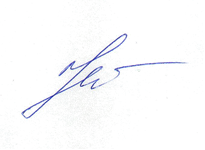 АКДТДиМ №1 от 09.01.2024Директор __________Н.В. НовичихинаПЛАНдеятельностиКГБУ ДО «Алтайский краевой дворец творчества детей и молодежи»в 2024 годуБарнаул – 2024СОДЕРЖАНИЕПроблемный анализ деятельности КГБУ ДО «АКДТДиМ» за 2023 год1.1. Основные направления деятельности КГБУ ДО «Алтайский краевой дворец творчества детей и молодежи» в условиях инновационных процессов в образовании КГБУ ДО «АКДТДиМ» является ресурсным центром по художественной, социально-гуманитарной и физкультурно-спортивной направленностям, ведет обучение и организует краевые массовые мероприятия по данным направленностям.Образовательный процесс в учреждении организуется в условиях, соответствующих санитарно-эпидемиологическим требованиям Санитарных правил СП 2.4.3648-20 «Санитарно-эпидемиологические требования к организациям воспитания и обучения, отдыха и оздоровления детей и молодежи» (Постановление Главного государственного санитарного врача Российской Федерации от 28.09.2020 № 28).Образовательная деятельность в КГБУ ДО «АКДТДиМ» направлена на:формирование и развитие творческих способностей обучающихся;удовлетворение индивидуальных потребностей детей в интеллектуальном, художественно-эстетическом, нравственном и интеллектуальном развитии, а также в занятиях физической культурой и спортом;формирование культуры здорового и безопасного образа жизни, укрепления здоровья обучающихся;выявление, развитие и поддержку талантливых обучающихся, а также лиц, проявивших выдающиеся способности;профессиональную ориентацию детей и молодежи;создание и обеспечение необходимых условий для личностного развития, укрепления здоровья, профессионального самоопределения и творческого труда обучающихся; социализацию и адаптацию обучающихся к жизни в обществе;формирование общей культуры детей и молодежи.Организация образовательного процесса в учреждении регламентируется учебным планом (отражающим направления деятельности; названия и количество объединений; педагогическую нагрузку; тип и названия образовательных программ; сроки реализации; количественный состав обучающихся по группам; количество учебных часов на каждую группу; количество обучающихся по годам обучения), годовым календарным графиком и расписанием занятий, разрабатываемыми и утверждаемыми КГБУ ДО «АКДТДиМ»м самостоятельно.Учебный план систематизирован по направлениям дополнительных общеобразовательных программ.В КГБУ ДО «АКДТДиМ» реализуются 14 программ трех направленностей в очной и очно-заочной форме обучения.Программы художественной направленности включают: хореографическое, театральное, музыкальное, изобразительное направления и направления прикладного творчества, художественной фотографии и дизайна.Физкультурно-спортивная направленность представлена объединениями общей физической подготовки и начальной физической подготовки: школой самбо «ДПШ» им. В.В. Репина и школой спортивного чирлидинга «Флай». Социально-гуманитарная направленность представлена сводным педагогическим отрядом «Парус».Дополнительные общеобразовательные программы имеют срок реализации от 1 года до 10 лет.Дополнительные общеобразовательные (общеразвивающие) программы реализуются по очной и очно-заочной форме, а также в групповой форме и по индивидуальному учебному плану. Количество часов по предметам и годам обучения формируется в соответствии с утвержденным объемом учебной нагрузки и зависит от количества обучающихся и сформированных из них групп.Кроме перечисленных трех направленностей в учреждении функционирует учебно-методический центр по изучению основ безопасности дорожного движения и методическому сопровождению программы «Повышение безопасности дорожного движения в Алтайском крае на 2021 – 2025 годы».Статистические данные по контингенту обучающихся	В КГБУ ДО «АКДТДиМ» в 2023 году для освоения дополнительных общеобразовательных (общеразвивающих) программ было зачислено 928 обучающихся, организована 94 группы.Мониторинг движения обучающихсяКГБУ ДО «Алтайский краевой дворец творчества детей и молодежи» в 2023 годуТабл. 1Содержание учебно-воспитательного процессаГосударственная услуга: Реализация дополнительных общеобразовательных (общеразвивающих) программ.Участниками образовательного процесса являются дети и молодежь в возрасте преимущественно с 4 до 18 лет, за исключением объединений художественной, социально-гуманитарной, спортивной направленности, где допускается возраст обучающихся до 25 лет, их родители (законные представители), педагогические работники. Порядок приема детей в учреждение производится на основе свободного выбора ими объединений, имеющихся в КГБУ ДО 
«АКДТДиМ».Перечень дополнительных общеобразовательных (общеразвивающих) программ физкультурно-спортивной направленностиПеречень дополнительных общеобразовательных (общеразвивающих)  программ художественной направленностиПеречень дополнительных общеобразовательных (общеразвивающих) программ социально-гуманитарной направленностиОрганизация учебно-воспитательного процесса в КГБУ ДО «АКДТДиМ»реализация дополнительных общеобразовательных (общеразвивающих) программ;воспитательная работа в детских творческих объединениях;обеспечение сохранности контингента обучающихся, работа с родителями;организация и проведение промежуточной аттестации обучающихся;социокультурная деятельность творческих объединений КГБУ ДО 
«АКДТДиМ» (тематические мероприятия, традиционные мероприятия в коллективах).Образовательный процесс в КГБУ ДО «АКДТДиМ» ведется на русском языке. Деятельность детей в учреждении осуществляется в одновозрастных и разновозрастных объединениях по интересам в течение всего календарного года, включая каникулярное время в соответствии с учебным планом.Между занятиями устанавливаются перерывы 5-10 минут. Расписание занятий составляется администрацией КГБУ ДО «АКДТДиМ» по представлению педагогических работников с учетом пожеланий родителей (законных представителей), возрастных особенностей детей и установленных санитарно-гигиенических норм. Продолжительность занятий – до 45 минут (академический час) для обучающихся школьного возраста. Каждый ребенок имеет право заниматься в нескольких объединениях, менять их.1.4. Достижения творческих объединений учреждения в 2023 г.Деятельность школы спортивного чирлидинга «FLY» в 2023 году была направлены на повышение мастерства обучающихся и популяризацию чир спорта среди широких масс населения Алтайского края.•	фестиваль спорта и творчества «Сибирский чир» прошёл в двадцать третьем году под девизом «Битва стантов»•	был снят клип «Гимн чирлидеров»•	осень была ознаменована чередой стартов: студенческие соревнования стантов в рамках спартакиады студенческих отрядов Алтайского края, фестиваль стантов и акробатике в городе Новосибирске, кубок Алтайского края, Всероссийские соревнования в Красноярске и Кубок России в Сочи.4 человека выполнили требования для присвоения звания мастер спорта12 человек – получили массовые спортивные разрядыАнсамбль русского танца «Светлячки» в октябре 2023 г. представил русский танец на Международном форуме «Единство славянских и тюркских народов в истории и современности» совместно с коллективами из Азербайджана, Казахстана, Кыргызстана, Таджикистана, Узбекистана, Венгрии и Монголии.В рамках краевого проекта «Русский танец как культурный код региона» ансамбль русского танца «Светлячки» посетил с. Сростки, где совместно с артистами ансамбля русского танца «Огоньки» провели мастер-классы и дали большой праздничный концерт совместно с коллективами Бийского района.В ноябре «Светлячки» приняли участие в концерте лауреатов фестиваля творчества ветеранов культуры Алтайского края «Мы вместе с тобою, любимый Алтай»; посетили международную выставку «Россия» на ВДНХ; стали украшением краевой профильной смены «Алтай – территория творчества», где дали большой сольный концерт; организовали и провели традиционный сольный концерт ансамбля ко Дню матери «За всё тебя благодарю»В декабре подвели итоги года на открытых занятиях для администрации и родителей. Школа моды «Светлана»: Образцовый детский коллектив Алтайского края школа моды «Светлана» в 2023 году стал призером национального конкурса детских театров мод и студий костюма «Золотая игла», коллекция «Красные рыбки» - 2 место, авторская коллекция «Отражение тишины» - 3 место в своей номинации. Обучающиеся школы моды в 2023 году с Молодежных дельфийских игр привезли в копилку Алтайского края золотую медаль, Кузьмина Алиса, и специальный диплом, Швец Злата. А так же на чемпионате по профессиональному мастерству «Профессионалы» в г. Хабаровске Кузьмина Алиса завоевала золотую медаль в компетенции Технологии моды (юниоры).Ансамбль народного танца «Калинка»: Лауреаты I степени Национальной телевизионной премии в области хореографии «Щелкунчик», г. Москва; дипломанты III степени Всероссийского конкурса народного танца и балетмейстерских работ им. Г. Власенко, г. Самара; специальный диплом ХХII Молодежных Дельфийских игр России, г. Саратов. В течение года ансамбль народного танца «Калинка» подготовили две сольные концертные программы «И красотою мир наполнен!», «В снежный вечер, зимний час», а также приняли участие в торжественной церемония открытия 25 Всероссийского Шукшинского фестиваля и церемония открытия Межрегионального агропромышленного форума «День Сибирского поля».Театральная студия «Образ»: Лауреаты I и II степени краевого конкурса детских театральных и школьных коллективов «Театральная карета»; дипломанты I степени краевого конкурса «Театральный разъезд»; лауреаты краевого конкурса по театральному направлению «Алтай-территория творчества»; финалисты отборочного этапа Всероссийского конкурса «Школьная классика»; лауреаты Малых краевых Дельфийских игр; обладатели специального диплома регионального этапа Всероссийского конкурса юных чтецов «Живая классика».Театральная студия «Образ» - ведущие и артисты церемоний открытия и закрытия краевых конкурсов: «Сердце отдаю детям», «Технические каникулы», «Технис», «Алтай – song space», «Театральная карета», «Песня тоже воевала»? «Торжественная церемония чествования педагогов дополнительного образования в Год педагога и наставника», «Шаг в будущее», «Пою мое Отечество», «Живая классика»; участники краевых профильных смен для одаренных детей: «Алтайский край- поколение талантов», «Алтай-территория творчества».Объединение «ФотоКиноМульти»: призёры международного фестиваля - конкурса видеофильмов туристской, краеведческой и природоохранной тематики "Алый парус - 2022" имени В.Н. Кочурова, г. Киров; Лауреаты межрегионального детско-юношеского конкурса любительских короткометражных фильмов "На крыльях ангела", г. Новосибирск; призёры всероссийского дистанционного конкурса по профессиональной профориентации в области анимационного творчества "Фейерверк талантов - 2023", г. Москва; Гран - ПРИ всероссийского фестиваля детско-юношеского и семейного экранного творчества "МультСемья-2023", г. Новосибирск. 	В мае 2023 года все обучающиеся объединения прошли специализированный курс в сфере медиатехнологий  "Современные техники анимации и художественное оформление анимационных фильмов" в рамках Всероссийского социокультурного проекта "Россия в мульт-историях.В октябре 2023 года Миронова Александрина, обучающаяся объединения "ФотоКиноМульти", КГБУ ДО "Алтайский краевой дворец творчества детей и молодёжи", стала официальным Амбассадором Всероссийского конкурса юных чтецов "Живая классика" в Алтайском крае.Школа самбо им В.В. Репина: На первенстве г. Барнаула Кирюшин Артем завоевал 2 место; Молоштан Антон на краевом турнире стал обладателем 5 места; на чемпионате Алтайского края по боевому самбо Оркин Глеб, Горгуленко Арсений – два третьих места.Школа самбо также провели летние учебно-тренировочные сборы в ДООЛ «Рассвет», краевой турнир памяти Виктора Репина, юбилей школы самбо им. В.В. Репина.Театр танца «Феерия»: Гран-при Всероссийского фестиваля-конкурса хореографического искусства «Feel dance»; Гран-При Всероссийского фестиваля детского творчества «Кузя-Музя»; лауреаты международных конкурсов-фестивалей творческих коллективов «Единство России» и «Гордость страны»; Лауреаты I степени V конкурса-фестиваля хореографического искусства «Сибирская зима». Также театр танца «Феерия» принял участие в концерте «Лето всегда» с образцовыми коллектива современного танца Алтайского края и представил свой отчетный концерт «Танцуй со мной».Вокально-хореографическая студия «Маленькая страна»: лауреаты I степени международного конкурса-фестиваля «Звёздный проект» (Мерещак Дмитрий, Васькова Вера, Васькова Маргарита, Мировнова Кира, Ровнер Елисей); Гран-При (Мерещак Дмитрий) и лауреаты I степени (Васькова Вера, Мировнова Кира, Ровнер Елисей, Ровнер Емельян, Вархолинская Анастасия) международного конкурса-фестиваля «Планета талантов»; Гран-При (Титов Тимофей) и лауреаты I  степени международного конкурса «КИТ» (дуэт Мерещак Дима и Чердакова Полина, Ровнер Елисей, Мерещак Дмитрий, Миронова Кира, Вархолинская Анастасия, Чердакова Полина, Васькова Вера); Гран-При международного открытого  патриотического конкурса «Россия. Родина. Отчизна»; Гран-При краевого конкурса «Песня без границ»; Гран-При всероссийского вокального конкурса «Олимп»; Гран-При краевого конкурса патриотической песни «Пою моё Отечество»; Гран-При международного конкурса-фестиваля «Сибирь зажигает звёзды».В 2023 году вокально-хореографическая студия «Маленькая страна» приняла участие в Гала-концерте межрегионального фестиваля патриотической песни «Песня тоже воевала», г. Кемерово.Дмитрий Мерещак стал финалистом международного конкурса «Большая сцена», г. Москва и принял участие в съёмках концерта «Гранд-финал» в Кремлёвском Дворце. Театр песни «Звенящая капель»: в январе 2023 г. лауреатами I степени международного конкурса «Звёздный проект» стали Антропова Арина и Троицкая Екатерина, лауреатами I степени регионального детско-юношеского конкурса «Поющий Кеша» стали Анна Селиверстова, Елизавета Кайгородова.В феврале театр песни «Звенящая капель» становится обладателем Гран-При международного конкурса Lime Fеst.Апрель 2023 г. и вновь лауреаты I степени всероссийского фестиваля талантов «Мир чудес» - Гричанова Алиса, Воеводина Ульяна и Манаенко Арина; лауреаты I степени всероссийского вокального конкурса «Олимп» - Селиверстова Анна, Кайгородова Елизавета, Прахт София, группа «Карамель»; лауреаты международного конкурса «Altay Song Space»; финалисты музыкальной премии Music Star (г. Челябинск) Анна Селиверстова и София Мудрик.В октябре 2023 г. театр песни «Звенящая капель» получает Гран-При международного конкурса «Magic Universe»; Анна Селивёрстова занимает 3 место на международном телевизионном фестивале при поддержке Президентского Фонда Культурных инициатив «Большая сцена».Объединение «ИзоДеГраф»: лауреаты и дипломанты краевых конкурсов «Сибириада» и «Рождественская звезда».Объединение «ИзоДеГраф» также является организатором и участником всех тематических выставок в стенах КГБУ ДО «АКДТДиМ», оформителем новогодних представлений, профильных смен, краевых мероприятий.1.5. Развитие региональной системы работы с одаренными детьми и талантливой молодежью в Алтайском крае в 2023 годуРезультативность мероприятий в рамках краевых целевых программМодель поддержки одаренных и творчески мотивированных детей способствует развитию талантов, уникальных качеств детей, а так же их самореализации, самовыражению в различных направлениях деятельности. В КГБУ ДО «АКДТДиМ»  «Центр конкурсного движения и массовых мероприятий» является  организатором проведения краевых массовых мероприятий для учащихся УДОД и других ОУ края. Приоритетом в данном направлении является, внедрение активных мер поиска и поддержки талантливых детей и молодежи. Основное назначение этих мероприятий - повышение качества образовательной и творческой деятельности учащихся ОУ края, обеспечение творческого взаимодействия и общения детей. В 2023 году участниками массовых мероприятий по разнообразным направлениям деятельности стали 44000 человек из 69 территорий края. В отборочных этапах краевых массовых мероприятий приняло участие более 8000 школьников. Проведено 27 региональных и краевых конкурсов для детей края. Победителями стали более 4000 человек из 65 территорий края, 80 обучающимся - победителям региональных конкурсов вручены стипендии Губернатора Алтайского края. Более 500 человек стали призерами всероссийских мероприятий. Получено более 70 дипломов Гран - При и дипломов лауреатов международных конкурсов и фестивалей, 400 дипломов победителей федерального уровня.В КГБУ ДО «АКДТДиМ   реализуются проекты по работе с одаренными детьми:краевой проект «Алтай-территория творчества»;В рамках этих проектов с большим успехом прошли мероприятия: краевой профильный онлайн - лагерь «Детство. Здоровье. Талант» — 2023» ( 380 чел.);краевой конкурс патриотической песни «Пою мое Отечество» краевой конкурс декоративно-прикладного и изобразительного творчества «Рождественская звезда» (850 чел.);краевой конкурс декоративно-прикладного и изобразительного творчества «Сибириада» (850 чел.);региональный конкурсрегиональный конкурс хореографических коллективов «Алтайские россыпи» (2500 чел.);региональный этап всероссийского конкурса юных чтецов «Живая классика» (900 чел.);открытый межрегиональный конкурс молодых дизайнеров «Мода и время»  - 700 детейкраевой профильный онлайн- лагерь «ТехнИс» - 120 детейкраевой конкурс «Молодые профессионалы Алтая» -  300 человекПо социально-педагогическому направлению реализуются следующие проекты:КГБУДО «АКДТДиМ» так же является организатором летних краевых профильных лагерей, участвует в формировании делегаций в тематических сменах МДЦ «Артек» на федеральные и международные конкурсы, молодежные Дельфийские игры.КГБУДО «АКДТДиМ» является методической и организационной площадкой по выполнению поручения Президента Российской Федерации В.В. Путина по № Пр-1806 от 24 сентября 2021 г. о развитии и поддержке школьных театров. Разработана  региональная межведомственная дорожная карта по созданию и развитию школьных театров в Алтайском крае на 2021-2024 гг. А вместе с этим, каждый школьник  Алтайского края сможет прикоснуться к театральному творчеству как участник, создатель и зритель детских спектаклей, инсценировок, зрелищных форм коллективной творческой деятельностиСозданы новые мест в образовательных организациях различных типов для реализации дополнительных общеразвивающих программ всех направленностей – мероприятие государственной программы Российской Федерации «Развитие образования» в рамках которого предусмотрено финансовое обеспечение в рамках региональных проектов, обеспечивающих достижение целей, показателей и результата федерального проекта «Успех каждого ребенка» национального проекта «Образование». В рамках интеграции: Поручения Президента и национального проекта проводится работа по созданию и развитию Школьных театров и оснащению их современным оборудованием.  По итогам выполнения мероприятий по созданию новых мест в образовательных организациях в Алтайском крае в 2023 году открыто 536 ученико-мест для реализации программ Школьных театров на сумму 2 161 513,39 рублей. Количество школьных театров на 15.12.2022 года – 191; на 15.12.2023 года – 576.1.6. Основные итоги деятельности учреждения в 2023 годуРезюме проблемного анализа:Основными выводами о результатах работы учреждения в 2022 году можно считать:повышение престижа дворца в системе образования края;сохранение и умножение традиций учреждения, на основе которых разработаны и реализуются шесть инновационных педагогических проектов;выполнение плана работы и государственного задания за 2022 год на 100% (согласно материалам внутриучрежденческого контроля);стабильно высокий уровень достижений детских и молодежных объединений;рост профессионального мастерства педагогических работников в результате курсовой переподготовки, аттестационных мероприятий, обучающих семинаров, участия в конкурсах профессионального мастерства.ФУНКЦИОНАЛЬНАЯ МОДЕЛЬ КГБУ ДО «АЛТАЙСКИЙ КРАЕВОЙ ДВОРЕЦ ТВОРЧЕСТВА ДЕТЕЙ И МОЛОДЕЖИ» - РЕГИОНАЛЬНЫЙ МОДЕЛЬНЫЙ ЦЕНТР ДОПОЛНИТЕЛЬНОГО ОБРАЗОВАНИЯ ДЕТЕЙЦель и задачи деятельности коллектива КГБУ ДО «АКДТДиМ»в 2024 году2.1. Приоритетные направления деятельности учреждения в  2024 годуНа основании результатов деятельности учреждения в 2024 году приоритетными являются следующие основные направления деятельности учреждения: 1. Создание условий для повышения качества и обновления содержания дополнительного образования детей:-обновление программного обеспечения образовательного процесса в ДДТ в соответствии с актуальными и современным потребностями социума; акцентированием внимания к работе с одаренными и талантливыми детьми и подростками;-создание прозрачной открытой системы информирования участников образовательного процесса и всех заинтересованных лиц об образовательной деятельности учреждения;-совершенствование организации форм работы с талантливыми детьми, а также детьми с особыми образовательными потребностями;-обновление содержания дополнительных общеобразовательных общеразвивающих программ и создание новых актуальных программ на основе современных требований дополнительного образования;-создание благоприятных условий для творческого развития обучающихся, реализация инновационных проектов по развитию художественного и социально-гуманитарного творчества;-качественное оказание образовательных услуг, проведение мониторинга качества образовательной деятельности.2. Оптимизация воспитательной среды КГБУ ДО «АКДТДиМ» на основе взаимодействия и сотворчества обучающихся, родителей и педагогов:-актуализация воспитательных аспектов образовательного процесса в деятельности педагогов;-внедрение новых форм работы с образовательными организациями края через развитие социального творчества обучающихся и создание организационно–педагогическихусловий для реализации детских социальных инициатив;-активизация воспитательного потенциала КГБУ ДО «АКДТДиМ» через систему совместных мероприятий всех субъектов образовательного процесса;-организация и внедрение новых форм воспитательной работы с родителями и обучающихся;-реализация актуальных проектов культурно-массовых, гражданско-патриотических мероприятий, организации содержательного досуга и социально-значимой деятельности.-реализация программы наставничества КГБУ ДО «АКДТДиМ» в соответствии с классической концепцией наставничества, федеральными и региональными проектами: «Современная школа», «Успех каждого ребенка» и «Молодые профессионалы» национального проекта «Образование».3. Совершенствование методического сопровождения дополнительного образования в КГБУ ДО «АКДТДиМ» и образовательных учреждениях края:-активизация деятельности методистов и педагогов дополнительного образования, педагогов--организаторов в рамках реализации приоритетных направлений, закрепленных за учреждением, через организацию внутриучрежденческих и краевых мероприятий (вебинаров, конкурсов, конференций, семинаров и т.п.);-организация эффективной системы методического сопровождения профессионального развития педагогических работников, в том числе через реализацию проекта «Школа современного педагога»;-создание условий для разработки и реализации инновационных проектов, диссеминации педагогического опыта посредством организации научно-методической деятельности, повышения уровня профессионального мастерства и самообразования;-реализация инновационных проектов сотрудниками учреждения: Лаборатория безопасностиПРОФклассСтупени чирлидингаРусский танец как средство сохранения и трансляции культурного кодаВозрождение школьных театровПрофессиональное развитие педагога.«Возрождение школьных театров»;-оказание методической поддержки образовательным организациям Алтайского края, в том числе включенных в реализацию мероприятия по созданию новых мест в системе дополнительного образования, создающих школьные хоры и пр.Реализация проектов предполагает трансляцию педагогического опыта на уровне региона посредством проведения Дней Дворца (менторинг), публикацией в СМИ, конференциях.4. Обновление развития социального партнерства:-усиление взаимодействия педагогов КГБУ ДО «АКДТДиМ» с родительской общественностью;-установление взаимодействия с различными учреждениями и организациями, социальными институтами, образовательными учреждениями Алтайского края.5. Совершенствование системы управления, обеспечивающей эффективное функционирование и развитие КГБУ ДО «АКДТДиМ»:-усиление контроля полноты и качества реализации образовательных программ;-разработка Программы развития КГБУ ДО «АКДТДиМ» на 2024-2027 гг. и обеспечение контроля за ее выполнением;-активизация деятельности органов государственно-общественного управления, расширение сообщества социальных партнеров для решения основных задач образования и воспитания, обеспечение эффективного функционирования общественных органов управления КГБУ ДО «АКДТДиМ» (советов и комиссий);-повышение профессиональной компетентности педагогических работников в условиях обновления профессионального стандарта педагога дополнительного образования детей и взрослых;-обеспечение контроля деятельности центов в соответствии с программой развития учреждения;-совершенствование нормативно-правовой базы, материально-технической базы КГБУ ДО «АКДТДиМ».2.2. Нормативно-правовая база деятельности учрежденияНормативно-правовую основу разработки плана составляют следующие документы:Указ Президента Российской Федерации от 07.05.2018 № 204 «О национальных целях и стратегических задачах развития Российской Федерации на период до 2024 года»;Федеральный закон от 29.12.2012 № 273-ФЗ «Об образовании в Российской Федерации»;Федеральный закон от 4.12.2007 № 329-ФЗ «О физической культуре и спорте в Российской Федерации»;Распоряжение Правительства Российской Федерации от 31.03.2022 №  678-р «О Концепции развития дополнительного образования детей до 2030 года»;Постановление Главного государственного санитарного врача Российской Федерации от 28.09.2020 № 28. Санитарные правила СП 2.4.3648-20 «Санитарно-эпидемиологические требования к организациям воспитания и обучения, отдыха и оздоровления детей и молодежи»;Приказ Министерства просвещения Российской Федерации от 03.09.2019 № 467 «Об утверждении Целевой модели развития региональных систем дополнительного образования»;Приказ Министерства труда и социальной защиты Российской Федерации от 22.09.2021 № 652н «Об утверждении профессионального стандарта "Педагог дополнительного образования детей и взрослых»;Приказ Министерства просвещения Российской Федерации от 27.07.2022 № 629 «Об утверждении Порядка организации и осуществления образовательной деятельности по дополнительным общеобразовательным программам»;Закон Алтайского края от 04.09.2013 № 56-ЗС «Об образовании в Алтайском крае»;Закон Алтайского края от 11.09.2008 № 68-ЗС «О физической культуре и спорте в Алтайском крае»;Государственная программа Алтайского края «Развитие образования в Алтайском крае» (Постановление Правительства Алтайского края от 13.12.2019 № 494);Паспорт регионального проекта «Успех каждого ребенка» национального проекта «Образование».2.3. Приоритетные направления работы педагогического коллектива в 2024 году:-повышение конкурентоспособности образовательной организации на рынке услуг дополнительного образования через совершенствование и обновление содержания программно-методического обеспечения образовательного процесса;-разработка и реализация инновационных, социально-значимых образовательных проектов, направленных на создание многообразного образовательного и культурно-досугового пространства в крае;-совершенствование деятельности творческих объединений КГБУ ДО «АКДТДиМ», в том числе посредством внедрения современных информационных технологий;-развитие системы выявления и поддержки одаренных детей, создание условий для самоакутализации обучающихся через разработку индивидуальных образовательных маршрутов;-организация занятости детей, подростков и молодежи в каникулярное время и летний период, включая организацию профильных(тематических) смен;-обновление и реализация дополнительных общеобразовательных общеразвивающих программ в соответствии с Концепцией дополнительного образования детей до 2030 года; -организация сетевого взаимодействия учреждениями различных типов и ведомственной принадлежности, организаций негосударственного сектора в целях повышения качества дополнительного образования детей и взрослых.Управление и контроль3.1. Тематика заседаний педагогического советаТематика совещаний при директореТематика заседаний методического совета3.4.Тематика заседаний художественного совета 3.5. Циклограмма приказовПлан внутриучрежденческого контроляПлан проверок финансово-хозяйственной деятельностиСистема работы с одаренными детьми и талантливой молодежьюАлтайского края4.1 План мероприятий КГБУ ДО «АКДТДиМ»в рамках государственного задания на 2024 год4.2. План участия обучающихся в Международных и Всероссийских мероприятиях в рамках государственного заданияРеализация дополнительных общеобразовательных(общеразвивающих) программОбразовательная деятельность организуется и ведется с обязательным соблюдением государственных санитарно-эпидемиологических правил и нормативов.Организация учебно-воспитательного процессаМетодическое сопровождение образовательного процессаЦель методической деятельности в КГБУ ДО «АКДТДиМ»: создание эффективной системы методического сопровождения деятельности педагогических работников, направленной на развитие их  профессиональной компетентности. Задачи:1.Активизировать методическую работу с педагогическим коллективом в условиях обновления профессионального стандарта педагога дополнительного образования, в том числе посредством деятельности «Школы современного педагога», внедрения системы наставничества.2.Создать условия для выявления и распространение педагогического опыта через участие в конкурсах профессионального мастерства и разработку методической продукции.3.Создать условия для повышения мотивации педагогов к самообразованию через реализацию комплекса мероприятий: курсы, семинары, педсоветы, круглые столы, консультации, мастер-классы, педагогические чтения и пр.4.Осуществить информационную поддержки образовательного процесса по актуальным вопросам развития системы дополнительного образования.5.Оказывать содействовать педагогам при участии в профессиональных конкурсах педагогического мастерства.  6.Разработка Программы развития КГБУ ДО «АКДТДиМ» до 2027 года.Направления деятельности:1. Программно-методическое обеспечение деятельности педагогического работника:-методическое сопровождение разработки дополнительных общеобразовательных общеразвивающих программ (ДООП);-мониторинг методического обеспечения образовательного процесса;-разработка рекомендаций по внедрению в образовательную деятельность новых современных форм, методов и педагогических технологий; -обновление информации по данному направлению на сайте учреждения;-оказание методической поддержки педагогам при реализации программ с использованием дистанционных технологий и технологий электронного обучения.2. Изучение, обобщение педагогического опыта сотрудников АКДТДиМ и его трансляция для педагогического сообщества края-работа педагогов над темой самообразования;-внедрение индивидуального маршрута развития педагога в межаттестационный период;-повышение профессионального мастерства педагогических работников и уровня самообразования через участие в различных конкурсах, семинарах, конференциях;-создание условий для презентации педагогического опыта;-организация и проведение семинаров, мастер-классов и пр. для педагогических сотрудников.3. Информационно-аналитическое обеспечение образовательного процесса:-формирование банка данных методических ресурсов, лучших практик, дополнительных программ;-разработка методических материалов в помощь педагогическим работникам по разным направленностям деятельности;-сопровождение редакционно-издательской деятельности;-осуществление экспертизы программно-методической продукции педагогических работников учреждения;-подготовка методических материалов для выступлений, публикаций;-проведение мониторингов по вопросам организации методической работы, в том числе диагностики профессиональной компетентности педкадров;-планирование, организация прохождения курсовой переподготовки и курсов повышения квалификации;-организация участия педагогических работников в конкурсах профессионального мастерства;-независимая оценка качества дополнительных общеразвивающих программ.4. Осуществление инновационной деятельности:-разработка и реализация инновационных проектов и программ;-внедрение в педагогическую деятельность современных педагогических технологий;-создание единого образовательного пространства учреждения;-функционирование «Школы современного педагога».5. Сетевое взаимодействие:-организация профориентационной работы в творческих коллективах учреждения;-содействие организации сетевого взаимодействия в рамках формирования и реализации индивидуального образовательного маршрута обучающихся;-формирование календаря мероприятий образовательных организаций –участниц сети.6.Работа с молодыми специалистами:- реализации программы наставничества для молодых педагогов;-организация взаимопосещений педагогами занятий и мероприятий коллег.7.Разработка и составление документации:-по проведению заседания методического совета (не реже 3 раз в год);-по планированию и корректировке работы (на месяц, год);-подготовка отчетности по направлениям деятельности.Социокультурная деятельность детских и молодежных объединенийОрганизация воспитательных мероприятий КГБУ ДО «АКДТДиМ»Совместный план работы (совместных мероприятий) КГБУ ДО «АКДТДиМ»и управления ГИБДД ГУ МВД по Алтайскому краю по профилактике детского дорожно-транспортного травматизма на 2024 годПлан деятельности РМЦ по внедрению и реализации Целевой модели развития региональной системы дополнительного образования детей 
в Алтайском крае9. Работа с педагогическими кадрами9.1. План мероприятий с педагогическими кадрами КГБУ ДО «АКДТДиМ» на 2024 год9.2. Организационно-методическое сопровождение аттестации педагогических работников 10. Развитие партнерских взаимоотношений11. Информатизация образования и техническое сопровождение(перечень плановых работ)12. Совместная работа с семьей и общественностью12.1. Совет учреждения12.2 Работа с родителями13.Развитие материально-технической базыПроблемный анализ деятельности КГБУ ДО «АКДТДиМ» за 2023 год1.1. Основные направления деятельности КГБУ ДО «Алтайский краевой дворец творчества детей и молодежи» в условиях инновационных процессов в образованиис.31.2. Статистические данные по контингенту обучающихсяс.41.3. Содержание учебно-воспитательного процессас.41.4. Достижения творческих объединений учреждения в 2023 г.с.71.5. Развитие региональной системы работы с одаренными детьми и талантливой молодежью в Алтайском крае в 2023 годус.101.6.	Основные итоги деятельности учреждения в 2023 годус.132.Цель и задачи деятельности коллектива КГБУ ДО «АКДТДиМ» в 2024 году2.2.1. Приоритетные направления деятельности учреждения в 2024 годус.152.2.2. Нормативно-правовая база деятельности учрежденияс.172.2.3. Приоритетные направления работы педагогического коллектива в 2024 годус.183.Управление и контроль3.3.1. Тематика заседаний педагогического советас.183.3.2. Тематика совещаний при директорес.183.Тематика заседаний методического советас.193.3.4. Тематика заседаний художественного советас.193.3.5. Циклограмма приказовс.193.3.6. План внутриучрежденческого контроляс.233.3.7. План проверок финансово-хозяйственной деятельностис.274.Система работы с талантливыми и мотивированными детьми и молодежью Алтайского края4.4.1. План проведения краевых массовых мероприятий в рамках государственного заданияс.294.4.2. План участия в международных и всероссийских конкурсных и фестивальных мероприятиях в рамках государственного заданияс.315.Реализация дополнительных общеобразовательных (общеразвивающих) программ5.5.1. Организация учебно-воспитательного процессас.315.5.2. Методическое сопровождение образовательного процессас.326.Социокультурная деятельность детских и молодежных объединений6.6.1 Организация воспитательных мероприятий КГБУ ДО «АКДТДиМ» в 2024 годус.347.Совместный план работы (совместных мероприятий) КГБУ ДО «АКДТДиМ» и управления ГИБДД ГУ МВД России по Алтайскому краю по профилактике детского дорожно-транспортного травматизма на 2024 годс.358.План деятельности РМЦ по внедрению и реализации Целевой модели развития региональной системы дополнительного образования детей в Алтайском краес.439.Работа с педагогическими кадрами9.9.1. Работа с педагогическими кадрами КГБУ ДО «АКДТДиМ»с.459.9.2. Организационно-методическое сопровождение аттестации педагогических работников с.4610.Развитие партнерских взаимоотношенийс.4711.Информатизация образования и техническое сопровождение (перечень плановых работ)с.4812.Совместная работа с семьей и общественностью12.12.1. Совет учрежденияс.4812.12.2. Работа с родителямис.4913.Развитие материально-технической базыс.49Название центрана 31 мая 2023 г.на 15 сентября 2023 г.на 15 сентября 2023 г.на 15 сентября 2023 г.на 31 декабря 2023 г.на 31 декабря 2023 г.на 31 декабря 2023 г.Название центравсеговыбылиприбыливсеговыбылиприбыливсегоЦентр развития творчества детей и молодёжи928272272928--928ИТОГО:928272272928--928№ п/пНазвание программы, объединениеПедагоги, реализующие программуСрок реализацииВозраст обучающихсяДополнительная общеобразовательная (общеразвивающая) программа «Ступени чирлидинга»; школа спортивного чирлидинга «Fly»Дубова З.Н., Пучкова Ж.А.,Фёдоров А.И.,Ульянова А.В.3 года6-25 летДополнительная общеобразовательная (общеразвивающая) программа «Общее физическое развитие»; школа самбо «ДПШ» им. В.В. РепинаМордвинов В.Б.3 года6-8 летДополнительная общеобразовательная (общеразвивающая) программа «Самозащита без оружия»; школа самбо «ДПШ» им. В.В. РепинаМордвинов В.Б.5 лет9-25 лет№ п/пНазвание программы, объединениеПедагоги, реализующие программуСрок реализацииВозраст обучающихсяДополнительная общеобразовательная (общеразвивающая) программа «Художественное проектирование костюма»; школа моды «Светлана»Петрягина С.В, Вартанян Н.Н., Соловьева А.В., Комбарова Т.Г.,Брилькова Е.А.,Жукова С.В.10 лет6 – 25 годаДополнительная общеобразовательная (общеразвивающая) программа «Созидатель»; творческое объединение «Изо Де Граф» Суркова Е.М.4 года6 – 18 летДополнительная общеобразовательная (общеразвивающая) программа «Фотография. Кино. Мультипликация», детское объединение «ФотоКиноМульти»Шершень Я.С.,Ефименко К.Г.8 лет5-22 годаДополнительная общеобразовательная (общеразвивающая) программа «Беречь красоту русского танца»; ансамбль русского танца «Светлячки»Акулова Г.И.,Воронова Е.В.,Груздев Н.К.,Кучеренкова Т.П., Чегисова Н.И.,Панова Я.В., Иванашкина И.И.10 лет4-25 летДополнительная общеобразовательная (общеразвивающая) программа «Звенящая капель»; театр эстрадной песни «Звенящая капель»Разумовская О.А., Щигрева Л.О., Князькова У.В.7 лет4-21 годДополнительная общеобразовательная (общеразвивающая) программа «Маленькая страна»; вокально-хореографическая студия «Маленькая страна»Селивёрстова Н.В., Процюк Т.А., Дьяченко В.А.10 лет4-21 годДополнительная общеобразовательная (общеразвивающая) программа «Искусство танца – душа народа»; ансамбль народного танца «Калинка»Дудник О.С.,Рогальская Е.П.,Торобоков М.Г.,Белоусова Е.И.,Чурпинова Т.А.10 лет6-16 лет Дополнительная общеобразовательная (общеразвивающая) программа «Жизнь в танце»; театр танца «Феерия»Трубченникова О.М.,Петрова И.Г.,Никитина Е.А.7 лет4-18 летДополнительная общеобразовательная (общеразвивающая) программа «Образы души»; театральная студия «Образ» Харина А.Ю. 5 лет7-17 лет№ п/пНазвание программы, объединениеПедагоги, реализующие программуСрок реализацииВозраст обучающихсяДополнительная общеобразовательная (общеразвивающая) программа «Я-ПРОФИ»; сводный педагогический отряд «Парус»Солодкова Т.В.1 год14-18 летНаименованиеВсего проведеноОхват(чел)ПредставленомуниципалитетовКраевые мероприятия с обучающимися3013366 по гос. заданию22000 посетили мероприятия69Участие обучающихся в российских и международных мероприятиях745013№ п/п Наименование общеобразовательной организацииКол-во ученико-мест1МБОУ «Дружбинская средняя общеобразовательная школа» Алейского района Алтайского края262МБОУ Средняя общеобразовательная школа № 2 города Алейска Алтайского края463МБОУ Средняя общеобразовательная школа №4 города Алейска Алтайского края464МБОУ "Новопокровская общеобразовательная средняя школа" им. А.А. Немтинова265МБОУ Зимаревская средняя общеобразовательная школа266МБОУ «Средняя общеобразовательная школа № 10»467МБОУ "Средняя общеобразовательная школа № 13" города Славгорода Алтайского края268МБОУ "Средняя общеобразовательная школа №15"469МБОУ "Лицей № 17"4610МБОУ "Усть- Пристанская средняя общеобразовательная школа имени A.M. Птухина"2611МБОУ Солтонская средняя общеобразовательная школа Солтонского района Алтайского края4612МБОУ "Дружбинская средняя школа" Целинного района Алтайского края2613МБОУ «Средняя общеобразовательная школа №2" Локтевского района Алтайского края2614МБОУ «Повалихинская средняя общеобразовательная школа» Первомайского района Алтайского края2615МБОУ Вылковская средняя общеобразовательная школа Тюменцевского района Алтайского края2616МКОУ "Коробейниковская средняя общеобразовательная школа"26Итого536№повестки заседанийсрокиответственныеИтоги работы педагогического коллектива в 2023-2024 учебном году, перспективы и основные направления развития учреждения в условиях внедрения персонифицированного дополнительного образования.июньАдминистрация Организация учебно-воспитательного процесса в 2024-2025 гг. Реализация инновационных проектов учрежденияавгустАдминистрацияРезультаты деятельности детских творческих коллективов в 2024 годудекабрьАдминистрация№Повестка совещанийСрокиОтветственный  1.Об итогах контроля учебной документации (журналы, личные дела, учебные программы)октябрьАдминистрация2.О подготовке новогодних мероприятийО работе с родителяминоябрьАдминистрация3.Об итогах финансового годаОб исполнении государственного заданияОб итогах аттестации педагогических и руководящих работников дворца в 2023 годуО подготовке плана работы на 2024 годдекабрьАдминистрация4.Текущие вопросы.Январь- сентябрьАдминистрация№Темасрокиответственный1.Конкурсы педагогического мастерства как ресурс профессионального роста ПДОянварьВоронина Е.Г.2.Целеполагание и рефлексия как значимый компонент современного занятиямайНовичихина Н.В., Воронина Е.Г.3.Анализ деятельности методической работы за 2024 г.декабрьВоронина Е.Г.№темасрокиответственный1.Подготовка к отчетным концертаммартБут В.А.2.Подготовка к профильным сменаммайБут В.А.3.Обсуждение репертуарных планов на 2024-2025 годсентябрьБут В.А.4.Подготовка к новогодним праздникамноябрьБут В.А.месяцтемаответственныйЯнварьОб утверждении ответственных за исполнение государственного заданияОб организации и проведении краевых массовых мероприятийО допуске к аттестации педагогических работниковОб утверждении плана работы на 2024 годО подготовке и проведении планового контроля в январеОб утверждении ответственных за электробезопасность, за энергосбережениеНовичихина Н.В.Бут В.А.Щукина Г.Е.Воронова Е.В.Свечникова Г.А.Сухоруков И.Н.ФевральО подготовке и проведении планового контроля в февралеОб организации и проведении краевых массовых мероприятийСвечникова Г.А.Бут В.А.МартО подготовке и проведении планового контроля в мартеОб организации и проведении краевых массовых мероприятийОб установлении квалификационных категорий педагогическим работникамСвечникова Г.А.Бут В.А.Щукина Г.Е.АпрельО подготовке и проведении планового контроля в апрелеОб организации и проведении краевых массовых мероприятийО допуске к аттестации педагогических работников Свечникова Г.А.Бут В.А.Щукина Г.Е.МайОб окончании 2023-2024 учебного годаОб утверждении графика работы в летний периодО подготовке и проведении планового контроля в маеО переводе обучающихся на 2024-2025 учебный годО проведении промежуточной аттестации обучающихся Об утверждении графика аттестационных мероприятийВоронова Е.В.Воронова Е.В.Свечникова Г.А.Воронова Е.В.Воронова Е.В.Щукина Г.Е.ИюньИюль О проведении краевых профильных лагерейОб установлении квалификационных категорий педагогическим работникам О допуске к аттестации педагогических работниковО подготовке и проведении планового контроля в июне, июлеО подготовке учреждения к новому учебному годуБут В.А.Воронина Е.Г.Щукина Г.Е.Щукина Г.Е.Свечникова Г.А.Сухоруков И.Н.АвгустОб организации охраны труда, техники безопасности в учреждении в 2024-2025 учебном годуО назначении ответственных за противопожарную и антитеррористическую безопасность, санитарно-гигиеническое состояние кабинетовОб утверждении объемов учебной нагрузки, учебного плана, распределения учебной нагрузки КГБУ ДО«АКДТДиМ» на 2024-2025 учебный годО проведении профильных лагерей Об утверждении штатного расписания и тарификационного спискаО создании пункта выдачи средств индивидуальной защитыО назначении ответственных за профилактику коррупции и иных правонарушений и утверждении плана антикоррупционной деятельностиО подготовке и проведении планового контроля в августеСухоруков И.Н.Сухоруков И.Н.Воронова Е.В..Бут В.А.Новичихина Н.В., Поликша И.С.Сухоруков И.Н.Новичихина Н.В.Свечникова Г.А.СентябрьОб организации учебно-воспитательной работы КГБУ ДО «АКДТДиМ» в 2024-2025 учебном годуОб утверждении расписания учебных занятийОб утверждении годового календарного графика и режима работы сотрудников центровО подготовке и проведении планового контроля в сентябреО соблюдении требований охраны труда, техники безопасности в учрежденииОб утверждении перечня дополнительных общеобразовательных (общеразвивающих) программОб утверждении рабочих программОб установлении квалификационных категорий педагогическим работникамОб утверждении состава комиссии по урегулированию споров между участниками образовательных отношенийОб утверждении ответственных за информационную безопасность Воронова Е.В.Воронова Е.В.Воронова Е.В..Свечникова Г.А.Новичихина Н.В.Воронова Е.В.Воронова Е.В.Щукина Г.Е.Новичихина Н.В.Новичихина Н.В.ОктябрьО подготовке и проведении планового контроля в октябреОб утверждении списочного состава обучающихсяО допуске к аттестации педагогических работниковСвечникова Г.А.Воронова Е.ВЩукина Г.Е.НоябрьО подготовке и проведении планового контроля в ноябреОб организации и проведении краевых массовых мероприятийСвечникова Г.А.Бут В.А.ДекабрьОб организации и проведении мероприятий в дни зимних каникулО проведении промежуточной аттестации обучающихсяО подготовке и проведении планового контроля в декабреО дежурстве сотрудников в праздничные и выходные дниОб организации и проведении краевых массовых мероприятийОб установлении квалификационных категорий педагогическим работникамБут В.А.Воронова Е.ВСвечникова Г.А.Новичихина Н.В.Бут В.А.Щукина Г.Е.№Тематика контрольных мероприятийФормы контроляФормы контроляФормы контроляОбъект контроляОбъект контроляЦель контроляМетоды контроляСроки контроляСроки контроляОтветственныйМесто подведения итогов контроляянварьянварьянварьянварьянварьянварьянварьянварьянварьянварьянварьянварьянварь1организация каникулярного времени тематическийтематическийтематическийструктурные подразделения учрежденияструктурные подразделения учреждениявыполнение плана работы на январь-собеседование;-наблюдение;-посещение мероприятий2-я неделя2-я неделяБут В.А., заместитель директорапапка контроля2ведение статистического учета тематически-обобщающийтематически-обобщающийтематически-обобщающийдокументация КГБУ ДО «АКДТДиМ», «АИС. Сетевой регион. Образование»документация КГБУ ДО «АКДТДиМ», «АИС. Сетевой регион. Образование»совершенствова-ние учебно-воспитательного процесса-результаты наполняемости групп;-анализ документация4-я неделя4-я неделяВоронова Е.В., заместитель директорапапка контроля3организация аттестации работников учреждения тематически-обобщающийтематически-обобщающийтематически-обобщающийсписки аттестуемых работниковсписки аттестуемых работниковуточнение, корректировка списков педагогических работников, аттестуемых в 2023 году-изучение документации4-я неделя4-я неделяЩукина Г.Е., старший методистпапка контроляфевральфевральфевральфевральфевральфевральфевральфевральфевральфевральфевральфевральфевраль1выполнение решений совещаний при директоретематическийтематическийтематическийдокументация КГБУ ДО «АКДТДиМ»документация КГБУ ДО «АКДТДиМ»совершенствова-ние деятельности и развития учреждения-анализ документации4-я неделя4-я неделяСвечникова Г.А., старший методистсовещание при директоре, папка контроля 2санитарно-гигиеническое, пожарное и антитеррористическое состояние учебных аудиторийтематическийтематическийтематическийучебные аудитории КГБУ ДО «АКДТДиМ»учебные аудитории КГБУ ДО «АКДТДиМ»соответствие санитарно-гигиенического состояния требованиям СанПиН, требованиям паспортов безопасности-наблюдение; -анализ 4-я неделя4-я неделяСухоруков И.Н., заведующий хозяйствомпапка контролямартмартмартмартмартмартмартмартмартмартмартмартмарт1контроль организации деятельности по охране трудатематическийтематическийтематическийдокументация КГБУ ДО «АКДТДиМ»документация КГБУ ДО «АКДТДиМ»выполнение требований охраны труда сотрудниками, обеспечение охраны труда администрацией -изучение документации;-наблюдение; -собеседование1-я неделя1-я неделяСухоруков И.Н., заведующий хозяйствомпапка контроля2контроль организации деятельности по подготовке к самообследованию организациитематическийтематическийтематическийдокументация КГБУ ДО «АКДТДиМ»документация КГБУ ДО «АКДТДиМ»готовность  к процессу самообследова-ния организации- изучение документации;-наблюдение;-собеседование3-я неделя3-я неделяВоронова Е.В., заместитель директорасовещание при директоре, папка контроля3контроль качества материалов сайта и сроков обновления его разделов, требований информационной безопасноститематическийтематическийтематическийсайт КГБУ ДО «АКДТДиМ»сайт КГБУ ДО «АКДТДиМ»эффективность деятельности сайта, анализ -изучение документации4-я неделя4-я неделястаршие педагоги дополнительного образованияпапка контроляапрельапрельапрельапрельапрельапрельапрельапрельапрельапрельапрельапрельапрель1повышение квалификации педагогических работников учрежденияперсональныйперсональныйперсональныйпедагогический коллективпедагогический коллективсвоевременное прохождение курсовой подготовки и переподготовки сотрудниками организации-изучение документации;-собеседование4-я неделя4-я неделяЩукина Г.Е., старший методистпапка контролямаймаймаймаймаймаймаймаймаймаймаймаймай1контроль выполнения рабочих программ по предметам за II полугодие учебного годатематически-обобщающийтематически-обобщающийтематически-обобщающийрабочие программырабочие программывыполнение рабочих программ по предметам-изучение документации;-собеседование1-4-я неделя1-4-я неделяВоронова Е.В., заместитель директора по УВРпапка контроля2организация работы центров – структурных подразделений учрежденияпредметно-обобщающийпредметно-обобщающийпредметно-обобщающийизучение состояния документацииизучение состояния документацииполучение объективной оценки состояния педагогической и методической деятельности в структурных подразделениях-изучение документации, -наблюдение, -собеседование3-я неделя3-я неделязаместители директорапапка контроляиюньиюньиюньиюньиюньиюньиюньиюньиюньиюньиюньиюньиюнь1организация летнего отдыха обучающихся (профильные лагеря (смены), режим работы объединений в летний период)тематическийтематическийтематическийпрофильные лагеря (смены) в ДЛО по планупрофильные лагеря (смены) в ДЛО по планукачество профильных и досуговых мероприятий-изучение документации; -наблюдение;-собеседованиепо плану проведения профильных смен (июнь-август)по плану проведения профильных смен (июнь-август)старшие педагоги дополнительного образованияпапка контроля2выполнение государственного задания за I полугодиетематическийтематическийтематическийгодовой отчетгодовой отчетполучение объективной оценки результативностивыполнения государственного задания за год -изучение документации4-я неделя4-я неделяБут В.А., Воронина Е.Г.,  заместители директорасовещание при директореавгуставгуставгуставгуставгуставгуставгуставгуставгуставгуставгуставгуставгуст1подготовка учреждения к новому учебному годутематически-обобщающийтематически-обобщающийтематически-обобщающийучебные аудитории учреждения, нормативно- правовая базаучебные аудитории учреждения, нормативно- правовая базасостояние учебных аудиторий -наблюдение; -собеседование1-я неделя1-я неделяСухоруков И.Н., заведующий хозяйствомсовещание при директоре, папка контролясентябрьсентябрьсентябрьсентябрьсентябрьсентябрьсентябрьсентябрьсентябрьсентябрьсентябрьсентябрьсентябрь1организация учебно-воспитательного процесса в учреждении (расписание, приказы, списки, учебный план)выборочныйвыборочныйвыборочныйсоздание условий для обучающихсяобеспечение соблюдения норм и требований СанПиН в объединениях обеспечение соблюдения норм и требований СанПиН в объединениях -наблюдение;-собеседование;-анализ документации1-я неделяВоронова Е.В., заместитель директораВоронова Е.В., заместитель директорапедагогический совет2санитарно-гигиеническое состояние учебных аудиторийкомплексно-обобщающийкомплексно-обобщающийкомплексно-обобщающийучебные аудитории учрежденияопределение уровня состояния учебных аудиторийопределение уровня состояния учебных аудиторий-наблюдение; -собеседование3-я неделяСухоруков И.Н., заведующий хозяйствомСухоруков И.Н., заведующий хозяйствомпапка контроляоктябрьоктябрьоктябрьоктябрьоктябрьоктябрьоктябрьоктябрьоктябрьоктябрьоктябрьоктябрьоктябрь1комплектование и наполняемость групп, заполнение АИС «Сетевой регион. Образование», Навигатор дополнительного образованиятематическийтематическийтематическийгруппы детских объединенийгруппы детских объединенийсовершенствование учебно-воспитательного процесса-результаты наполняемости групп;- анализ документации1-я неделя1-я неделяВоронова Е.В., Воронина Е.Г., заместители директорапапка контроля2организация деятельности по ТБ для обучающихся и охране труда сотрудниковпредметно-обобщающийпредметно-обобщающийпредметно-обобщающийжурналы по ТБжурналы по ТБналичие подписей о прослушивании инструктажа по ТБ-проверка документации;-собеседование с обучающимися и педагогическими работниками3-я неделя3-я неделяВоронова Е.В., заместитель директорапапка контроляноябрьноябрьноябрьноябрьноябрьноябрьноябрьноябрьноябрьноябрьноябрьноябрьноябрь1организация работы с родителямитематическийтематическийтематическийтворческие объединения учреждениятворческие объединения учрежденияопределение уровня работы педагогов дополнительного образования с родителями-изучение документации4-я неделя4-я неделяВоронова Е.В., заместитель директора, старшие педагоги дополнительного образованиясовещание при директоре, папка контролядекабрьдекабрьдекабрьдекабрьдекабрьдекабрьдекабрьдекабрьдекабрьдекабрьдекабрьдекабрьдекабрь1контроль выполнения рабочих программ по предметам за I полугодие учебного годаконтроль выполнения рабочих программ по предметам за I полугодие учебного годатематическийрабочие программырабочие программывыполнение плановых показателей по программамвыполнение плановых показателей по программам-собеседование;-наблюдение;1-я неделяВоронова Е.В., заместитель директораВоронова Е.В., заместитель директорапедагогический совет, папка контроля 2выполнение плана финансово-хозяйственной деятельностивыполнение плана финансово-хозяйственной деятельностипредметно-обобщающийплан ФХДплан ФХДплан ФХДуровень выполнения ПФХД-изучение документации4-я неделя4-я неделяПоликша И.С., главный бухгалтерсовещание при директоре, папка контроля3организация аттестации работников учреждения организация аттестации работников учреждения тематически-обобщающийсписки аттестованных работниковсписки аттестованных работниковсписки аттестованных работниковсовершенствование процесса аттестации в учреждении-изучение и анализ документации;-посещение открытых мероприятий 4-я неделя4-я неделяЩукина Г.Е., старший методистпапка контроля4выполнение государственного задания за 2024 год выполнение государственного задания за 2024 год тематическийгодовой и квартальный отчетгодовой и квартальный отчетгодовой и квартальный отчетполучение объективной оценки результативностивыполнения государственного задания за 2021 год -изучение документации4-я неделя4-я неделяБут В.А., Воронина Е.Г., заместители директорапапка контроля№Тематика контрольных мероприятийФормы контроляОбъект контроляЦель контроляМетоды контроляСроки контроляОтветственныйГде подводятся итоги контроля1Ревизия кассы, соблюдение порядка ведения кассовых операцийпоследующаяБухгалтерия банковским и кассовым операциямОценка соответствия совершаемых финансовых операций планам ФХДревизияРаз в кварталПоликша И.С.папка контроля2Проверка соблюдения лимита денежных средствтекущийБухгалтерия банковским и кассовым операциямЭкономически эффективное использование ресурсовизучение документацииРаз в месяцПоликша И.С.папка контроля3Проверка состояния расчетов с подотчетными лицамипоследующийБухгалтерия по материальной группеОбеспечение сохранения активовизучение документацииРаз в месяцПоликша И.С.папка контроля4Проверка наличия актов сверки с поставщиками и подрядчикамипоследующийБухгалтерия по материальной группеОбеспечение сохранения активовизучение документацииРаз в полугодие (1 января и 1 июля)Поликша И.С.папка контроля5Проверка правильности расчетов с казначейством России и др. организациями текущийБухгалтерия банковским и кассовым операциям, по материальной группеОценка соответствия совершаемых финансовых операций планам ФХДизучение документацииЕжегодно (на 1 января)Поликша И.С.папка контроля6Инвентаризация нефинансовых активовпоследующийБухгалтерия по материальной группеОбеспечение сохранения активовизучение документацииЕжегодно (на 1 декабря)Председатель инвентаризационной комиссии, руководитель службы внутреннего контроляпапка контроля7Инвентаризация финансовых активовпоследующийБухгалтерия по материальной группеОбеспечение сохранения активовизучение документацииЕжегодно (на 1 января)Председатель инвентаризационной комиссии, руководитель службы внутреннего контроляпапка контроляКраевой проект «Алтай-территория творчества»Краевой проект «Алтай-территория творчества»Краевой проект «Алтай-территория творчества»Краевой проект «Алтай-территория творчества»Краевой проект «Алтай-территория творчества»1Краевой конкурс декоративно-прикладного и изобразительного творчества «Рождественская звезда»январьБут В.А.Бут В.А.2Краевой турнир по самбо им. В.В. РепинаянварьБут В.А.Бут В.А.3Межрегиональный конкурс хореографических коллективов «Алтайские россыпи»февральБут В.АВоронова Е.В.Бут В.АВоронова Е.В.4Краевой конкурс изобразительного и декоративно-прикладного искусства «Сибириада»мартБут В.АБут В.А5Краевой конкурс  «Образцовый детский коллектив Алтая»июньБут В.А.Бут В.А.6Краевая профильная смена «Алтайский край - поколение талантов»августБут В.А.Воронова Е.В.Бут В.А.Воронова Е.В.7Краевая профильная смена «Алтай – территория творчества»ноябрьБут В.А.Воронова Е.В Бут В.А.Воронова Е.В 8Краевой конкурс художественного творчества детей с ограниченными возможностями здоровья «Ростки талантов»декабрьБут В.А.Устюжанина Ю.В.Бут В.А.Устюжанина Ю.В.9Краевой конкурс-фестиваль театральных коллективов «Театральная карета» мартБут В.А.Свечникова Г.А.Бут В.А.Свечникова Г.А.10Краевой смотр-конкурс «Классный театр»майБут В.А.Свечникова Г.А.Бут В.А.Свечникова Г.А.11Краевой конкурс-фестиваль школьных театров «Алтай театральный»мартБут В.А.Свечникова Г.А.Бут В.А.Свечникова Г.А.12Региональный этап всероссийского конкурса юных чтецов «Живая классика»мартБут В.А.Реснянская Н.И.Бут В.А.Реснянская Н.И.13Краевой конкурс патриотической песни «Пою мое Отечество»апрельБут В.А.Устюжанина Ю.В.Бут В.А.Устюжанина Ю.В.14Создание и развитие школьных театров в Алтайском краев течение годаБут В.А.Бут В.А.15Проведение регионального конкурса Всероссийского конкурса хоровых и вокальных коллективовв течение годаУстюжанина Ю.В.Устюжанина Ю.В.16Мероприятия, посвященные значимым календарным датамв течение года по отдельному плануБут В.А.Бут В.А.16Мероприятия из регионального плана деятельности РДШв течении года по отдельному плануВоронина Е.Г.,., Башкатов М.Ю.Воронина Е.Г.,., Башкатов М.Ю.Краевой проект «ПРОФкласс» Краевой проект «ПРОФкласс» Краевой проект «ПРОФкласс» Краевой проект «ПРОФкласс» Краевой проект «ПРОФкласс» 1Открытый межрегиональный конкурс дизайнеров одежды «Мода и время» «Дебют) (отборочный этап WorldSkillsRussia)апрельапрельБут В.АВоронина Е.Г.Петрягина С.В.2Краевой конкурс «Шаг в профессию» октябрьоктябрьВоронина Е.Г.Петрягина С.В.3Региональный чемпионат Алтайского края «Молодые профессионалы» (WorldSkillsRussia) по компетенции "технология моды" юниорыноябрьноябрьВоронина Е.Г.Петрягина С.В.4Краевой конкурс "Мультимир"мартмартВоронина Е.Г.Коваленко Я.С.5Краевой конкурс «Молодые профессионалы Алтая»августавгустВоронина Е.Г.Петрягина С.В.6Краевой конкурс  «К вершинам мастерства»августавгустВоронина Е.Г.Петрягина С.В.7Краевая профильная смена  «Технис»августавгустВоронина Е.Г.Петрягина С.В.8Краевой блиц - конкурс дизайн - творчества «Алтайский вернисаж»январьянварьВоронина Е.Г.Петрягина С.В.9.Межрегиональный  конкурс  профессионального мастерства для педагогических работников и руководителей детских творческих объединений «Авторитет»Краевой проект «Безопасное колесо»Краевой проект «Безопасное колесо»Краевой проект «Безопасное колесо»Краевой проект «Безопасное колесо»Краевой проект «Безопасное колесо»1Краевой смотр-конкурс « ПДД- правилажизни»октябрьоктябрь2Краевая профильная смена « Безопасное колесо»августавгустКраевой проект « Алтайский край – территория здоровья»Краевой проект « Алтайский край – территория здоровья»Краевой проект « Алтайский край – территория здоровья»Краевой проект « Алтайский край – территория здоровья»Краевой проект « Алтайский край – территория здоровья»1Фестиваль творчества и спорта «Сибчир»декабрьдекабрьВоронина Е.Г.Дубова З.Н.2Школьный ЧирапрельапрельЩукина Г.Е.Дубова З.Н.3Чирлидинг против наркотиковмаймайВоронина Е.Г.Дубова З.Н.4Краевая профильная смена «Чир за ЗОЖ»октябрьоктябрьВоронина Е.Г.Дубова З.Н.Мероприятиякол-во участниковответственный1Участие делегации Алтайского края в молодежных дельфийских играхБут В.А.2Участие делегации Алтайского края во всероссийском конкурсе юных чтецов «Живая классика»
Бут В.А.3Участие делегации Алтайского края в тематических сменах ВДЦ «Артек», «Орленок», «Смена», « Океан» , в том числе МГС ЮИДВоронина Е.Г.,Бут В.А.4Участие делегации Алтайского края во всероссийских и международных мероприятиях  (по приглашению, нац отборочный WSR -130 тыс)Бут В.А.5Участие делегации Алтайского края во Всероссийком отборочном этапе WorldSkillsRussia «Молодые профессионалы»Воронина Е.Г.6Участие делегации Алтайского края во Всероссийских соревнованиях юных велосипедистовВоронина Е.Г.№Содержание Срок исполненияИсполнителиКорректировка учебного плана КГБУ ДО «АКДТДиМ» в соответствии с государственным заданиемсентябрьВоронова Е.ВПодготовка приказов по организации образовательного процессаавгуст, сентябрь, декабрь, майВоронова Е.ВКомплектование групп обучающихсясентябрьВоронова Е.В.,ст.пдоОрганизация учебно-воспитательной работы в детских творческих объединениях в соответствии с учебным планом сентябрьВоронова Е.В.,ст.методисты, пдоФормирование расписания занятий детских объединенийсентябрьВоронова Е.В.Обеспечение сохранности контингента (наполняемость, посещаемость обучающихся)в течение годаВоронова Е.В.,ст.пдо, пдоИнструктаж по ТБ с обучающимися. Проведение учебно-тренировочных эвакуаций обучающихся октябрь, мартСухоруков И.Н.,Воронова Е.В., пдоОрганизация промежуточной аттестации обучающихся декабрь, майВоронова Е.В.Организация выпускных мероприятий для обучающихся (подготовка приказа, свидетельств, благодарственных писем родителям)декабрь, майВоронова Е.Вст.методисты, ст. пдоКлассификационные соревнования по самбораз в кварталМордвинов В.Б.Мероприятие ОтветственныйянварьЮбилей школы моды «Светлана»Петрягина С.В.февраль«Масленичные заигрыши», концерт посвящённый празднованию МасленицыВоронова Е.В.майКонцерт для ветеранов педагогического труда, посвященный Дню ПобедыРеснянская Н.И.июльСпортивные сборы по самбоМордвинов В.Б.сентябрьПраздник, посвященный открытию учебного года, в школе моды «Светлана»Петрягина С.В.Праздник-встреча ветеранов педагогического труда, посвященная Дню учителяРеснянская Н.И.ноябрьКонцерт ко Дню Матери «За всё тебя благодарю»Воронова Е.В.декабрьНовогодние театрализованные представленияРеснянская Н.И.№Содержание мероприятийСроки исполненияИсполнительОрганизационно-методические мероприятияОрганизационно-методические мероприятияОрганизационно-методические мероприятияОрганизационно-методические мероприятия1.Реализация программ регионального центра по профилактике детского дорожно-транспортного травматизма (далее – ДДТТ) КГБУ ДО «АКДТДиМ» и муниципальных учебно-методических центров по изучению основ безопасности дорожного движения (далее – УМЦ ОБДД)До 30.12.2024Министерство образования и науки Алтайского края, КГБУ ДО «АКДТДиМ», муниципальные УМЦ ОБДД, МОУО, ОО, ДОО, ОГИБДД ТОВД 2.Обновление паспортов (актуализация информации) дорожной безопасности образовательных организаций (в виде стенда, в бумажном и электронном вариантах с размещением на интернет-сайтах образовательных организаций (далее – паспорт ДБОО) До 01.09.2024МОУО, ОО, ДОО, ОДО, ПОО, ОГИБДД ТОВД                 (в части согласования схем безопасных маршрутов движения)3.Проведение мониторинга содержания и качества оформления типовых паспортов ДБОО, стендов паспортов ДБОО, страницы «Дорожная безопасность» на сайтах ООДо 31.10.2024Министерство образования и науки Алтайского края, МОУО, управление Госавтоинспекции ГУ МВД России по Алтайскому краю, ОГИБДД ТОВД4.Оформление и регулярное обновление содержания уголков безопасности дорожного движения в ОО, организация методической и организационной помощи педагогическим работникам по вопросам предупреждения ДДТТДо 31.08.2024,до 31.12.2024Министерство образования и науки Алтайского края, МОУО, ОО, управление Госавтоинспекции ГУ МВД России по Алтайскому краю, ОГИБДД ТОВД5.Обновление учебных перекрестков, площадок с элементами улично-дорожной сети в ОО и на их территорииДо 01.09.2024Министерство образования и науки Алтайского края, МОУО, ОО6.Размещение наглядной агитации по тематике безопасности дорожного движения в салонах школьных автобусовДо 01.09.2024,до 31.12.2024МОУО, ОО, ДОО, ОДО, ПОО, ОГИБДД ТОВД7.Организация и проведение в рамках компонента образовательной организации внеурочной деятельности занятий по изучению правил безопасного поведения на дорогах на уровнях начального общего и основного общего образования: «уроков дорожной безопасности», инструктажей, регулярных бесед-напоминаний, «минуток дорожной безопасности» по ПДД на занятиях, в игровой форме с использованием детских транспортных и мобильных площадок, а также в салонах школьных автобусовВ течение годаМинистерство образования и науки Алтайского края, МОУО, ОО, ОГИБДД ТОВД8.Организация контроля проведения уроков и занятий по изучению правил безопасного поведения на дорогахСистематически, не реже одного раза в кварталМинистерство образования и науки Алтайского края, МОУО, ОО9.Повышение квалификации педагогов, организующих занятия по изучению правил безопасного поведения в транспортной среде и занимающихся обучением несовершеннолетних ПДД с привлечением сотрудником ГосавтоинспекцииДо 31.12.2024по плану КГБУ ДПО АИРО имени                       А.М. ТопороваМинистерство образования и науки Алтайского края, КГБУ ДПО АИРО имени А.М. Топорова, управление Госавтоинспекции ГУ МВД России по Алтайскому краю10.Организация и проведение методических вебинаров, совещаний по вопросам обучения детей безопасному поведению на улицах и дорогах, в том числе для руководителей команд ЮИД ОО До 31.12.2024по плану КГБУ ДО «АКДТДиМ»Министерство образования и науки Алтайского края, КГБУ ДО «АКДТДиМ», педагогические работники УМЦ ОБДД, управление Госавтоинспекции ГУ МВД России по Алтайскому краю11.Организация просветительской деятельности с родительской общественностью по вопросам безопасности дорожного движения и последствий ДТП при проведении тематических родительских собраний, в том числе с использованием аудио, фото, видео и презентационных материаловДо 31.12.2024Министерство образования и науки Алтайского края, КГБУ ДПО АИРО имени А.М. Топорова, МОУО, ОО, управление Госавтоинспекции ГУ МВД России по Алтайскому краю, ОГИБДД ТОВД 12.Организация подписки на газету «Добрая дорога детства» в рамках просветительской деятельностиДо 10.06.2024,до 10.12.2024Министерство образования и науки Алтайского края, МОУО, ОО13.Организация работы по контролю за использованием детьми световозвращающих элементов, соблюдением дорожно-транспортной культуры родителями и обучающимися, состоянием улично-дорожной сети и технических средств организации движения в районе ОО с привлечением общественных формирований (родительская общественность, общественный совет, ЮИД, волонтеры) и СМИДо 31.12.2024Министерство образования и науки Алтайского края, МОУО, ОО, управление Госавтоинспекции ГУ МВД России по Алтайскому краю, ОГИБДД ТОВД15.Проведение совещаний по вопросам состояния ДДТТ и определению задач перед педагогическими коллективами по снижению травматизма среди детей и подростков   До 30.09.2024 Министерство образования и науки Алтайского края, МОУО, ОО, управление Госавтоинспекции ГУ МВД России по Алтайскому краю, ОГИБДД ТОВД16.Организация и проведение краевой научно-практической конференции «Концепция успеха в развитии инновационных подходов к обучению детей основам безопасности дорожного движения в образовательных организациях Алтайского края: опыт, проблемы, перспективы»До 30.12. 2024Министерство образования и науки Алтайского края, КГБУ ДО «АКДТДиМ», управление Госавтоинспекции ГУ МВД России по Алтайскому краюII. Организационные мероприятияII. Организационные мероприятияII. Организационные мероприятияII. Организационные мероприятия1.Организация и проведение школьных, районных и городских этапов соревнований юных инспекторов движения, подготовка муниципальных команд к участию в краевом этапе всероссийского конкурса «Безопасное колесо» До 15.06.2024МОУО, ОО, ОГИБДД ТОВД2.Подготовка команды-победительницы краевых соревнований юных инспекторов движения к участию во Всероссийском конкурсе юных инспекторов движения «Безопасное колесо»До 31.12.2024Министерство образования и науки Алтайского края, КГБУ ДО «АКДТДиМ», МОУО, ОО, управление Госавтоинспекции ГУ МВД России по Алтайскому краю, ОГИБДД ТОВД3.Назначение ответственных сотрудников за организацию работы по обучению ПДД и профилактике ДДТТ в 2023-2024 учебном годуДо 31.08.2024Министерство образования и науки Алтайского края, МОУО, ОО 4.Закрепление сотрудников Госавтоинспекции за ОО для проведения профилактической работы До 31.08.2024ОГИБДД ТОВД, управление Госавтоинспекции ГУ МВД России по Алтайскому краю 5.Проведение совместного с сотрудниками Госавтоинспекции анализа работы образовательных организаций по профилактике ДДТТ и обучению несовершеннолетних правилам безопасного поведения на дорогах До 30.09.2024 (плановое обследование всех ОО перед началом учебного года);Дополнительно до 31.12.2023:- по фактам ДТП с участием несовершеннолетних, в которых имеются основания предполагать нарушения Правил дорожного движения со стороны детей;- по результатам анализа статистических данных по ДТП с участием детей, обучающихся в одном ОО, из-за нарушений ими ПДД; - по причине увеличения количества ДТП и выявленных нарушений ПДД со стороны обучающихся. Министерство образования и науки Алтайского края, МОУО, ОО, ОГИБДД ТОВД6.Составление для первоклассников и обновление индивидуальных схем безопасного маршрута движения учащихся 2-4 классов «дом-школа-дом», размещение схем в дневниках, организация практической отработки с детьми навыков передвижения школьников по маршруту совместно с родителями, а также в ходе пешеходных экскурсий для ознакомления с объектами улично-дорожной сети До 30.09.2024МОУО, ОО, ОГИБДД ТОВД7.Организация обследований транспортно-эксплуатационного состояния улично-дорожной сети в местах массового пребывания детейДо 31.12.2024Управление Госавтоинспекции ГУ МВД России по Алтайскому краю, ОГИБДД ТОВД8.Размещение материалов в СМИ по вопросам профилактики ДДТТ До 31.12.2024Министерство образования и науки Алтайского края, МОУО, ОО, управление Госавтоинспекции ГУ МВД России по Алтайскому краю, ОГИБДД ТОВД9.Проведение комплекса мероприятий по обеспечению требований безопасности при организованных перевозках групп детей автобусамиДо 31.12.2024Министерство образования и науки Алтайского края, МОУО, ОО, управление Госавтоинспекции ГУ МВД России по Алтайскому краю,ОГИБДД ТОВД10.Организация профилактической работы по формированию навыков транспортной культуры среди школьников и вовлечение их в деятельность ЮИД До 31.12.2024Министерство образования и науки Алтайского края, КГБУ ДО «АКДТДиМ», МОУО, ОО, управление Госавтоинспекции ГУ МВД России по Алтайскому краю, ОГИБДД ТОВД11.Организация деятельности УМЦ ОБДД с использованием мобильных площадок и оборудования по изучению основ безопасного поведения на дорогах.До 31.05.2024,до 31.08.2024,до 31.12.2024Министерство образования и науки Алтайского края, КГБУ ДО «АКДТДиМ», МОУО, ОО, управление Госавтоинспекции ГУ МВД России по Алтайскому краю,ОГИБДД ТОВД12.Организация работы агитационных автобусов «Академия дорожной безопасности».До 31.12.2024 Управление Госавтоинспекции ГУ МВД России по Алтайскому краю,ОГИБДД ТОВД 13.Организация работы мобильного комплекса «Лаборатория дорожной безопасности»До 31.12.2024 КГБУ ДО «АКДТДиМ»III.Конкурсы и массовые мероприятия для школьниковIII.Конкурсы и массовые мероприятия для школьниковIII.Конкурсы и массовые мероприятия для школьниковIII.Конкурсы и массовые мероприятия для школьников1.Проведение месячника безопасности дорожного движения С 01.09.2024по 30.09.2024Министерство образования и науки Алтайского края, МОУО, ОО, управление Госавтоинспекции ГУ МВД России по Алтайскому краю, ОГИБДД ТОВД2.Организация пропагандистских акций и профилактических мероприятий среди различных категорий участников дорожного движения: флэш-мобы, конкурсы, соревнования, викторины по тематике безопасности дорожного движения До 31.12.2024,в том числе по отдельному плану регионального центра по профилактике ДДТТМинистерство образования и науки Алтайского края, КГБУ ДО «АКДТДиМ», МОУО, УМЦ ОБДД, ОО, управление Госавтоинспекции ГУ МВД России по Алтайскому краю, ОГИБДД ТОВД 3.Организация пропагандистских акций, приуроченных к социально значимым датам с привлечением СМИ, граждан и представителей институтов гражданского общества  До 31.12.2024 (в соответствии с календарными событиями года)Министерство образования и науки Алтайского края, КГБУ ДО «АКДТДиМ», МОУО, УМЦ ОБДД, ОО, управление Госавтоинспекции ГУ МВД России по Алтайскому краю, ОГИБДД ТОВД4.Организация и проведение в ОО Алтайского края конкурса «Папа, мама, я – соблюдающая ПДД семья!» С 15.01.2024 по 31.03.2024Министерство образования и науки Алтайского края, КГБУ ДО «АКДТДиМ», УМЦ ОБДД, МОУО, ОО, управление Госавтоинспекции ГУ МВД России по Алтайскому краю, ОГИБДД ТОВД5.Организация и проведение исследовательской конференции «Отряды ЮИД: прошлое и настоящее»С 01.02.2024 по 31.03.2024Министерство образования и науки Алтайского края, КГБУ ДО «АКДТДиМ», МОУО, УМЦ ОБДД, ОО, управление Госавтоинспекции ГУ МВД России по Алтайскому краю, ОГИБДД ТОВД6.Организация и проведение фестиваля-слета «Содружество ЮИД»До 31.03.2024Министерство образования и науки Алтайского края, КГБУ ДО «АКДТДиМ», управление Госавтоинспекции ГУ МВД России по Алтайскому краю7.Организация и проведение краевого конкурса среди ОО Алтайского края «ПДД – стиль жизни» До 30.12.2024Министерство образования и науки Алтайского края, КГБУ ДО «АКДТДиМ», управление Госавтоинспекции ГУ МВД России по Алтайскому краю, ОГИБДД ТОВД 8.Проведение краевого профильного лагеря юных инспекторов движения и краевых соревнований ЮИД «Безопасное колесо» До 31.08.2024Министерство образования и науки Алтайского края, КГБУ ДО «АКДТДиМ», управление Госавтоинспекции ГУ МВД России по Алтайскому краю9.Организация работы по привлечению детей и их родителей к участию во всероссийских социальных кампаниях, творческих конкурсах и проч. До 31.12.2024Министерство образования и науки Алтайского края, МОУО, ОО, управление Госавтоинспекции ГУ МВД России по Алтайскому краю, ОГИБДД ТОВДIV. Организация работы в период детской оздоровительной кампанииIV. Организация работы в период детской оздоровительной кампанииIV. Организация работы в период детской оздоровительной кампанииIV. Организация работы в период детской оздоровительной кампании1.Организация и проведение в загородных оздоровительных лагерях и лагерях с дневным пребыванием детей:- тематических дней «Знатоки ПДД»;- занятий в «Школе светофорных наук» по основам дорожной безопасности (инструктажи, соревнования, игры по закреплению у детей навыков безопасного поведения на улицах и дорогах), в том числе с привлечением автобусов «Лаборатория безопасности», «Академия дорожной безопасности», мобильных площадок и оборудования УМЦ ОБДДДо 31.08.2024МОУО, ОО, ОДО, УМЦ ОБДД, руководители загородных оздоровительных лагерей, ОГИБДД ТОВД 2Оформление в загородных оздоровительных лагерях и лагерях с дневным пребыванием детей:- учебных перекрестков, площадок с элементами улично-дорожной сети;- информационных стендов, уголков безопасности дорожного движения и размещение их в общедоступных местахДо 31.08.2024Министерство образования и науки Алтайского края, КГБУ ДО «АКДТДиМ», МОУО, УМЦ ОБДД, ОО№МероприятиеСрокиОтветственные1.Повышение вариативности ДОД , качества и доступности  ДООП для детей1.Повышение вариативности ДОД , качества и доступности  ДООП для детей1.Повышение вариативности ДОД , качества и доступности  ДООП для детей1.Повышение вариативности ДОД , качества и доступности  ДООП для детей1.1Мониторинг реализуемых ДООП в регионе2 раза в год (апрель, ноябрь)Петрова Е.В.1.2Проведение вебинаров /семинаров для специалистов МОУО, МОЦ по вопросам ПФДО1 раз в кварталВоронина Е.Г., 1.3Проведение вебинаров /семинаров по разработке ДООП, в том числе краткосрочныхЯнварьЩукина Г.Е1.4Обеспечение деятельности Навигатора дополнительного образования В течении годаТравникова Ю.М.1.5Создание регионального банка  лучших  дополнительных  общеобразовательных  программПо итогам конкурсовВоронина Е.Г., Щукина Г.Е2.Создание конкурентных условий для развития различных организаций, осуществляющих образовательную деятельность по ДООП, вне зависимости от их организационно-правовой формы, в том числе государственных (муниципальных), частных организаций и индивидуальных предпринимателей, осуществляющих образовательную деятельность 2.Создание конкурентных условий для развития различных организаций, осуществляющих образовательную деятельность по ДООП, вне зависимости от их организационно-правовой формы, в том числе государственных (муниципальных), частных организаций и индивидуальных предпринимателей, осуществляющих образовательную деятельность 2.Создание конкурентных условий для развития различных организаций, осуществляющих образовательную деятельность по ДООП, вне зависимости от их организационно-правовой формы, в том числе государственных (муниципальных), частных организаций и индивидуальных предпринимателей, осуществляющих образовательную деятельность 2.Создание конкурентных условий для развития различных организаций, осуществляющих образовательную деятельность по ДООП, вне зависимости от их организационно-правовой формы, в том числе государственных (муниципальных), частных организаций и индивидуальных предпринимателей, осуществляющих образовательную деятельность 2.1Организация и участие в  коллегии Министерства образования и науки Алтайского краяиюньНовичихина Н.В.3. Обеспечение баланса между образовательными потребностями детей и направлениями социально-экономического развития РФ, субъектов Российской Федерации и муниципальных образований3. Обеспечение баланса между образовательными потребностями детей и направлениями социально-экономического развития РФ, субъектов Российской Федерации и муниципальных образований3. Обеспечение баланса между образовательными потребностями детей и направлениями социально-экономического развития РФ, субъектов Российской Федерации и муниципальных образований3. Обеспечение баланса между образовательными потребностями детей и направлениями социально-экономического развития РФ, субъектов Российской Федерации и муниципальных образований3.1Создание календаря краевых  мероприятий для детейсентябрьБут В.А.3.2Формирование системы  многоэтапных и разноуровневых мероприятий для детей, нацеленной  на повышение мотивации детей, раскрытие и развитие способностей каждого ребенка, а также их раннюю профориентацию;По отдельному графикуБут В.А., Руководители ООЦ3.3Проведение окружных совещаний «Методический менторинг»Сентябрь-октябрьНовичихина Н.В., Воронина Е.Г.3.4Проведение ежегодной конференции для руководителей учреждений дополнительного образованияНоябрь Новичихина Н.В., Воронина Е.Г.4. Формирование организационно-финансовых механизмов в системе ДОД, направленных на совершенствование системы финансирования ДОД4. Формирование организационно-финансовых механизмов в системе ДОД, направленных на совершенствование системы финансирования ДОД4. Формирование организационно-финансовых механизмов в системе ДОД, направленных на совершенствование системы финансирования ДОД4. Формирование организационно-финансовых механизмов в системе ДОД, направленных на совершенствование системы финансирования ДОД4.1Проведение вебинаров по обучению работы в Навигаторе дополнительного образованияПо запросуВоронина Е.Г., Травникова Ю.М.4.2Мониторинг создания нормативно-правовой базы в муниципальных образованиях  СентябрьАпрельТравникова Ю.М.4.3Проведение информационной кампании Воронина Е.Г.5. Формирование системы кадрового обеспечения ДОД на основе программного подхода.5. Формирование системы кадрового обеспечения ДОД на основе программного подхода.5. Формирование системы кадрового обеспечения ДОД на основе программного подхода.5. Формирование системы кадрового обеспечения ДОД на основе программного подхода.5.1Проведение конкурса профессионального мастерства работников сферы дополнительного образования «Сердце отдаю детям»Январь-майНовичихина Н.В., Воронина Е.Г.5.2Проведение регионального конкурса «Методический кейс»Октябрь-декабрьВоронина Е.Г., Щукина Г.Е.5.3Проведение обучающих вебинаров для педагоговВ течении годаВоронина Е.Г.,5.4Проведение краевого совета руководителей учреждений дополнительного образования1 раз в квартал Новичихина Н.В.,5.5Включение педагогов дополнительного образования в деятельность Центра непрерывного повышения профессионального мастерства В течении годаЩукина Г.Е., Воронина Е.Г.,5.6Обучение и создание реестра муниципальных экспертов в сфере ДОДЯнварь-мартВоронина Е.Г., Щукина Г.Е.№Содержание деятельностиСрок исполненияИсполнители1.Методическое сопровождение при разработке открытых занятий для аттестации педагогических работниковПо графику аттестационных мероприятийст.методисты, методисты2.Проведение инструктажа по ТБ для педагогических работниковавгуст, декабрьВоронова Е.В., Сухоруков И.Н.3.Составление режима работысотрудниковавгуст, май, корректировка по заявлениямВоронова Е.В., ст.методисты, ст.пдо4.Организация деятельности педагогических работников по приемке учрежденияАвгустНовичихина Н.В., Воронова Е.В., Сухоруков И.Н.5.День открытых дверейСентябрьБут В.А., Воронова Е.В., Реснянская Н.И., ст.пдо6.Маркетинговые мероприятия руководителей детских и молодежных объединений ЕжемесячноЗаместители директора7.Организация работы над единой методической темой коллектива (выбор темы для самообразования; исследовательская деятельность; теоретическая подготовка; практическая апробация педагогических идей и технологий; описание результата и обобщение опыта)в течение годаВоронина Е.Г., ст.методисты, методисты№МероприятиеСрок реализацииОтветственные исполнители1.Подготовка и отправка списков утвержденного образца в Министерство образования и науки Алтайского края для включения педагогических работников в списки аттестующихся на высшую и первую квалификационную категориюянварь, апрель, июль, октябрьЩукина Г.Е.2.Обновление индивидуальных маршрутов развития в течение годаСтаршие педагоги3.Формирование и корректировка перспективного графика прохождения аттестации и курсовой переподготовки сентябрь, майЩукина Г.Е.4.Информационное совещание аттестующихся педагогических работников:- нормативно-правовая база аттестации;- порядок аттестации педагогических работников;- требования к квалифицированным характеристикаммарт,сентябрь, декабрьЩукина Г.Е.5.Консультирование педагогов по формированию аттестационного дела, портфолиов течение годаЩукина Г.Е.6.Составление графика и организация открытых аттестационных мероприятий, приглашение экспертовпо графикуЩукина Г.Е.,ст.методисты, аттестующиеся педагоги7.Подготовка приказов о допуске к аттестации и установлении квалификационных категорий по итогам аттестации, заполнение личных дел аттестующихся, внесение записей в трудовые книжкипоквартальноЩукина Г.Е., Хромова Н.С.№Содержание деятельностиСрокиОтветственные1.Сотрудничество с ФГБОУ ВО «Алтайский государственный институт культуры»; совместное проведение мастер-классов, участие в работе жюри; проведение краевых методических объединений, краевых профильных смен.в течение годаВоронова Е.В.Бут В.А.Ст. пдо2.Сотрудничество с КГБПОУ «Алтайский государственный колледж культуры и искусств; совместное проведение мастер-классов, участие в работе жюри; проведение краевых методических объединений, краевых профильных смен.в течение годаВоронова Е.В.Бут В.А.Ст. пдо3.Сотрудничество с КАУ «Алтайский государственный Дом народного творчества»: совместное проведение мастер-классов, участие в работе жюри.в течение годаВоронова Е.В.Бут В.А.Ст. пдо4. Сотрудничество с Государственным ансамблем песни и танца им. А.Ф. Березикова «Алтай» и ансамблем русского танца «Огоньки» им. Г.Н. Полевого ГФАК: совместное проведение мастер-классов, участие в работе жюри, проведение краевых профильных смен.в течение годаВоронова Е.В.Бут В.А.5.Совместные совещания с управлением ГИБДД ГУ МВД по Алтайскому краюпо плану деятельности Воронина Е.Г.6.Взаимодействие с муниципальными органами управления образованием по формированию делегаций от Алтайского края на тематические смены в МДЦ «Артек», МДЦ «Алые паруса», ВДНХв течение годаТравникова Ю.М., Хромова  Н.С.Содержание деятельностиСрок исполненияИсполнителиУстановка и настройка оборудования в течение годаООО «Кверт» Модернизация и профилактика оборудования. Профилактика аппаратного оборудования (компьютеров, принтеров, серверов)в течение годаООО «Кверт» Обеспечение работоспособности локальной сети и сети Интернетв течение годаООО «Кверт» Обеспечение антивирусной безопасности в локальной сетив течение годаООО «Кверт» Техническое сопровождение и обслуживание образовательного процесса дворцав течение годаООО «Кверт»Функционирование официальных аккаунтов в социальных сетях образовательной организациив течение годаКомлев А.А.Функционирование сайта ООв течение годаЗамдиректора и иные сотрудники в соответствии с закрепленными направлениями деятельностиРазработка и оформление печатной продукции (дипломов, благодарственных писем, методических пособий, рекламной продукции)в течение годаОтветственные за проведение мероприятия Техническое сопровождение краевых массовых мероприятий в течение годаБут В.А, Лицензирование ПО, установка программного обеспечения на компьютерахв течение годаООО «Кверт»№Повестка заседанийСрокиОтветственные1.О подготовке к новому учебному годуиюньАдминистрация,председатель Совета2.Об организации учебно-воспитательного процесса в 2023-2024 учебном годуоктябрьАдминистрация, председатель Совета3.Об итогах деятельности КГБУ ДО «АКДТДиМ» в 2024 г.декабрьАдминистрация,председатель Совета1.Общее родительское собрание1 раз в год сентябрьАдминистрация2Родительские собрания в детских и молодежных объединениях дворца1 раз в полугодиеРуководители объединений3.Групповые консультациидекабрь, майАдминистрация4.Реализация проекта «Семейная среда»в течение годаАдминистрацияп/нМероприятия Сроки ОтветственныйОрганизация процедуры капитального ремонта зданияв течение года Сухоруков И.Н.Пополнение МТБ в соответствии с потребностями при  реализации государственного задания учрежденияв течение годаНовичихина Н.В.Поликша И.С.